Загублена писанка (Ірина Мацко)Трапилась ця пригода у передвеликодній вечір. Маленька Катруся сиділа на лавочці біля хати і розписувала яєчка. Кошичок для посвячення уже був готовий. Все Катруся туди поклала: і пасочку, яку спекла їй мама, і ковбаску, хрін, трішки масла, шматочок шинки, прикрасила все зеленню і квітами. Тільки писаночок не вистачало. От тепер вона сиділа розклавши пензлики та фарби на лавці і виводила дивні візерунки. Завтра зранку вона з батьками понесе найкращий кошичок у церкву, щоб освятити.Катруся дуже старалася виводячи візерунки на яєчку і не помітила, що писаночка, яку вона щойно розписала і поставила на лавку, помаленьку скотилась по лавці і упала в траву. Потім покотилася далі до горбочку. А Катруся розписала усі яєчка та й пішла до хати не помітивши що одного немає.Котилась-котилась писаночка і прикотилась до будки де жив песик Сірий. Та й стук до його стінки. Сірий злякано вискочив. Дивиться перед його будкою лежить щось маленьке, кругле і кольорове.- Кістку господар кинув чи що? - понюхав. – Ні, м’ясом не пахне. Я такого запаху не знаю, напевно камінчик, тільки дуже дивний якийсь і кольоровий. Нащо мені тут камінців перед будкою? Відкочу його до кота Мацика, нехай він морочиться.Так і зробив. Кіт Мацик мирно спав собі скрутившись клубочком біля хати. Сниться йому мишка, ніби він грається нею, а вона від нього утікає. Раптом чує щось муляє його у лапку. Прокинувся Мацик і бачить, що біля лапки наче яєчко лежить. Та якесь дуже кольорове. Такого кіт Мацик не бачив, коли заходив у курник.- Що ж з ним робити? Може погратись? Мишки ж все одно немає. Пограюсь я яєчком.І почав кіт лапками яєчко катати туди-сюди, туди-сюди. Наче з мишкою грається. Але скоро ця гра набридла.- Ні, таки мишка краще. Вона жива і утікає так цікаво, а тут що, лише котиться і все. Піду я мабуть мишку зловлю, а яєчко до курей віднесу. Напевно вони його загубили.Прикотив до курочок.- Ось, тримайте, кури. Це ви десь загубили.Розквоктались кури, позбігались усі дивитися, що ж це таке котик приніс. Якесь мальоване, чудне.- Це твоє Рябенька, - сказав впевнено півник, - ти також така, наче розмальована. – Бери і висиджуй.- Так – так – так, твоє, твоє, - заквоктали кури.Ну що ж робити Рябенькій? Сіла на яєчко. Сидить, сидить, а воно холодне. До півночі сиділа. А кури тільки запитують – ну що там, зігрілось? Що там, буде з нього курчатко?Так і просиділи кури над яєчком. І очей не стулили ani oka nezamhouřilyА на ранок почули дзвін Великодніх дзвонів у церкві, що початок великого свята звіщали і людей у церкву на освячення закликали.- Великдень, великдень – загуло на подвір’ї. Тепер усі здогадалися, що то було за яєчко мальоване. І песик Сірий і кіт Мацик і курочки з півнем.Зібрались вони біля порога хати з писанкою, чекали свою господиню, яка завжди годувала та доглядала їх. І коли Катруся з батьками виходила з кошичком, щоб іти до церкви – урочисто віддали їй мальоване яєчко.- Дякую, мої любі. Саме цієї писаночки мені не вистачало. Я шукала її весь ранок. А тепер я освячу у церкві її і поділю між вами. Ви її врятували.Катруся поставила писанку на вершечок у кошичок і понесла до церкви. А після освячення усі мешканці двору скуштували свячену писаночку, яку вони врятували. І були від цього дуже горді та щасливі.Що було в кошику для посвячення?Хто загубив писанку?Чого не вистачало в кошику?Куди закотилась писанка?Що зробив з нею кіт Мацик?Чому мишка, на думку кота, краще за писанку?Що робили кури з яйцем?Чому звірята зібрались на подвір’ї?Що вирішила зробити з писанкою Катруся? Cvičeni. Seřadit podle postupu/rozvoje děje (co se stalo první a co dále):Шлях писанки– писанка на вершечку кошичка  – вона скотилась з лавочки– нею грається кіт Мацик– її висиджує курка– в будці з собакою– її розписує КатрусяPodepiš obrázky. 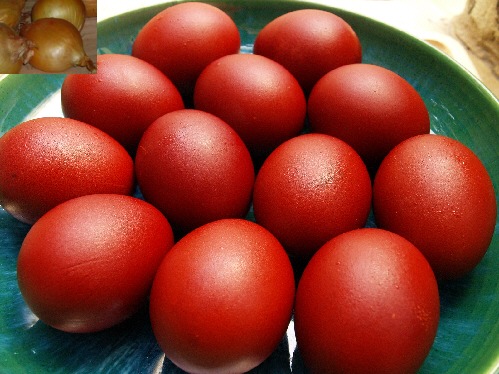 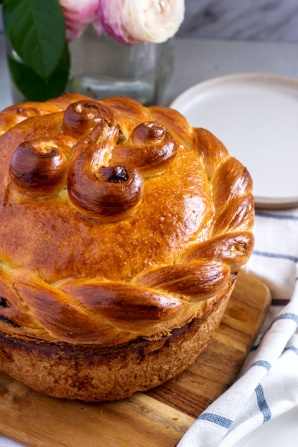 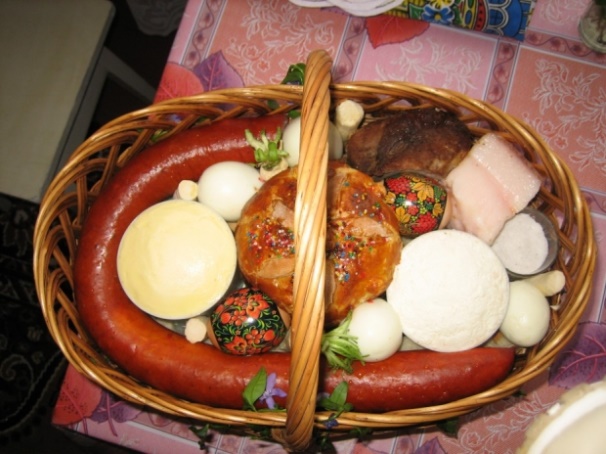 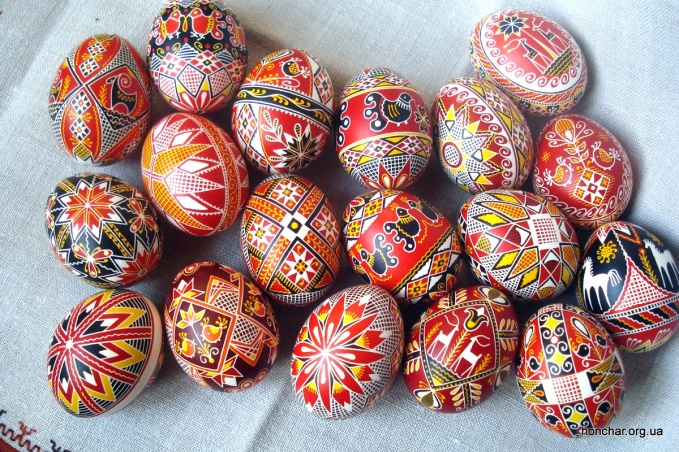 (Писанки, крашанки, паска, кошик для посвячення )